.GRAPEVINE RIGHT, PIVOT, SHUFFLE, STOMPS, CLAPSJAZZ SQUARE, HEEL, TOE, PIVOT, HEEL, TOE, PIVOTJUMPS, HEEL, TOE, SLAP, STOMPHEEL STRUTS, PIVOT, HEEL SWIVELSREPEATCountry Knockout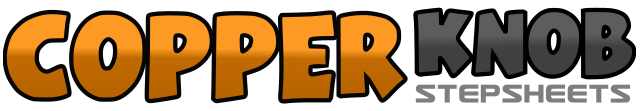 .......Count:48Wall:4Level:Intermediate.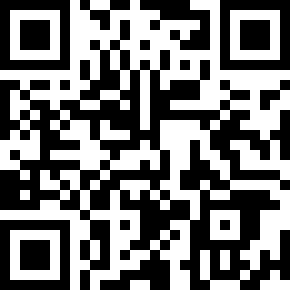 Choreographer:Joy Dawson (NZ)Joy Dawson (NZ)Joy Dawson (NZ)Joy Dawson (NZ)Joy Dawson (NZ).Music:Knock Yourself Out - Lee Roy ParnellKnock Yourself Out - Lee Roy ParnellKnock Yourself Out - Lee Roy ParnellKnock Yourself Out - Lee Roy ParnellKnock Yourself Out - Lee Roy Parnell........1Step to the right on right foot2Cross left foot behind right and step3Step to the right on right foot and make a ¼ turn to the right with the step4Scuff left foot forward5Step forward on left foot6Pivot ½ to the right on ball of left foot7&8Shuffle forward left-right-left9Stomp right foot beside left10Stomp left foot beside right11-12Clap hands twice13Cross right foot over left and step14Step back on left foot15Step right foot slightly to the side16Step left foot next to right17Tap right heel in front18Tap right toe back19Pivot ½ turn to the right on ball of left foot and shift weight to right foot20Stomp left foot beside right21Tap right heel in front22Tap right toe back23Pivot ½ turn to the right on ball of left foot and shift weight to right foot24Stomp left foot beside right25Point right toe to right side&26Jump right foot to center, and point left toe to left side&27Jump left foot to center and bend right knee back lifting right foot off floor28Scuff right foot forward29-30Tap right heel in front twice31-32Tap right toe back twice33Tap right heel in front34Tap right toe to right side35Lift right foot up behind left leg and slap foot with left hand36Stomp right foot beside left37Step forward on right heel38Step right toe down39Step forward on left heel40Step left toe down41Point right foot to right side42Cross right foot in front of left and step on ball of right foot43Pivot ½ turn to the left and shift weight evenly to both feet44Clap once45With weight on balls of both feet swivel heels to the right46With weight on balls of both feet swivel heels back to the center47With weight on balls of both feet swivel heels to the left48With weight on balls of both feet swivel heels back to the center